lMADONAS NOVADA PAŠVALDĪBA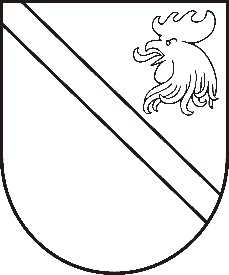 Reģ. Nr. 90000054572Saieta laukums 1, Madona, Madonas novads, LV-4801 t. 64860090, e-pasts: dome@madona.lv ___________________________________________________________________________MADONAS NOVADA PAŠVALDĪBAS DOMESLĒMUMSMadonā2020.gada 30.janvārī									       Nr.40									       (protokols Nr.3, 4.p.)Par nekustamā īpašuma Ošupes pagasta “Ošupes pamatskola”, kadastra Nr.70820020020 sadalīšanu	Madonas novada pašvaldībai Ošupes pagasta teritorijā pieder īpašums “Ošupes pamatskola”, Ošupes pagasts Madonas novads, ar kadastra numuru7082 002 0020, kopējā platība 16,4, kas sastāv no divām zemes vienībām: ar kadastra  apzīmējumu 7082 002 0021 11,4 ha un kadastra apzīmējumu 7082 002 0021 5 ha. Uz zemes vienības ar kadastra apzīmējumu Nr. 7082 002 0020 atrodas divas ēkas. Ar kadastra apzīmējumu 7082 002 0020 001 sociālās aprūpes centa ēka un 7082 002 0020 002 palīgēka.  	Lai īpašumu sakārtotu atbilstoši zemes lietošanas mērķiem ar iespēju veikt tālāku atsavināšanu, nepieciešams uzsākt zemes ierīcības projektu. Pamatojoties uz saistošajiem noteikumi Nr.15 "Madonas novada Teritorijas plānojuma 2013.-2025.gadam Teritorijas izmantošanas un apbūves noteikumi un Grafiskā daļa" II.daļas 2.4.punkta, 3.apkašpunktu- “Izstrādājot lokālplānojumus, detālplānojumu vai zemes ierīcības projektu, ņemot vērā zemes lietderīgas izmantošanas iespējas, esošās apbūves un zemes vienību robežu struktūru, kā arī dabiskos robežu elementus, pieļaujama atsevišķu zemes vienību minimālās platības samazināšana, kas atsevišķi saskaņojama pašvaldības domes sēdē”Noklausījusies A.Šķēla sniegto informāciju, ņemot vērā 15.01.2020. Uzņēmējdarbības, teritoriālo un vides jautājumu komitejas atzinumu, atklāti balsojot: PAR – 11 (Agris Lungevičs, Zigfrīds Gora, Ivars Miķelsons, Antra Gotlaufa, Artūrs Grandāns, Gunārs Ikaunieks, Valda Kļaviņa, Andris Sakne, Rihards Saulītis, Aleksandrs Šrubs, Gatis Teilis), PRET – 2 (Andrejs Ceļapīters, Valentīns Rakstiņš), ATTURAS – 1 (Kaspars Udrass), Madonas novada pašvaldības dome NOLEMJ:Sadalīt nekustamo īpašumu “Ošupes pamatskola” Ošupes pagasts, Madonas novads  trīs atsevišķos īpašumos  ar orientējošam platībām saskaņa ar pievienoto shēmu:Sociālās aprūpes centrs ar palīgēku un pieguļošo teritoriju 3,08 ha; Meža zeme ar nosaukumu “Rupsala Mežs” ar kopējo platību 4,49 ha, kas sastāvēs no divām zemes vienībām 1,53 ha un 2,96 ha;Zemes vienība “Lejas Rupsala” 8,5 ha.Pielikumā: Īpašuma sadalīšanas nosacījumi un shēma.Domes priekšsēdētājs								          A.LungevičsA.Šķēls 64829604